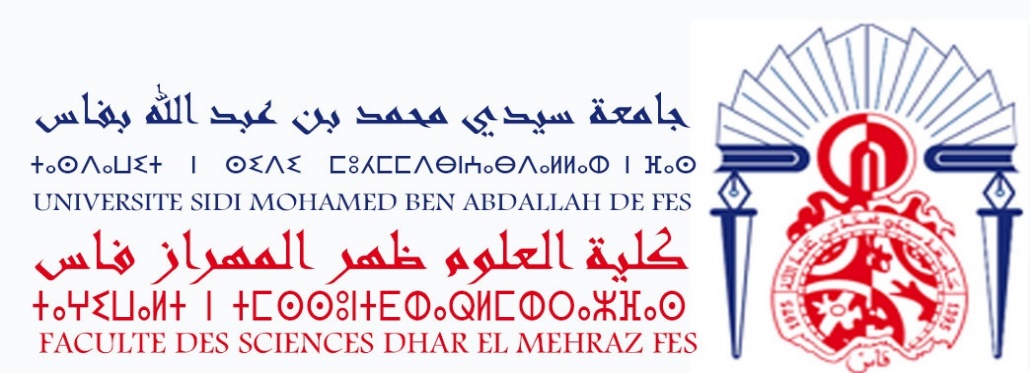 Fès, le 15/11/2020Master  : SanbiolListe d’attente des étudiants admis à s’inscrire au master SANBIOL   Par ordre de mérite   Année Universitaire 2020-2021CNENomPrénomS133397700EL GHEMARYASSIAN133242506OUHMIDOUFATIMA ZAHRAS132142768BOUKHARFANEHINDS131346043LAMRAKNADAN134161639TAKIEMAROUANEL130318553BARTALWIDAD1780110042CAMARADJENEBAD131709694EL MAALLEMABDELALIJ130035173AIT CHEARLAMIAES133320856BOUFARRICHIMANE1780110009DIAHBOUBAN131352370EL MAGHRAOUIIMANEJ135303881AMZILNIZARS135029700BOUTAYEBMIMOUNAN131146165EL YAHYAOUIFATIHAN123346699OUAZZANI  TOUHAMIHOURIAL130020678AARIFEL HASSANS136250458ARIBOUOUMAIMAfstbm00007ASSANI AMATENANOUAM120022479BAGUENAIBTISSAM